МКОУ « Чинарская СОШ№ 1» Внеклассное мероприятие.Край родной мой - Дагестан. Обычаи и традиции народов Дагестана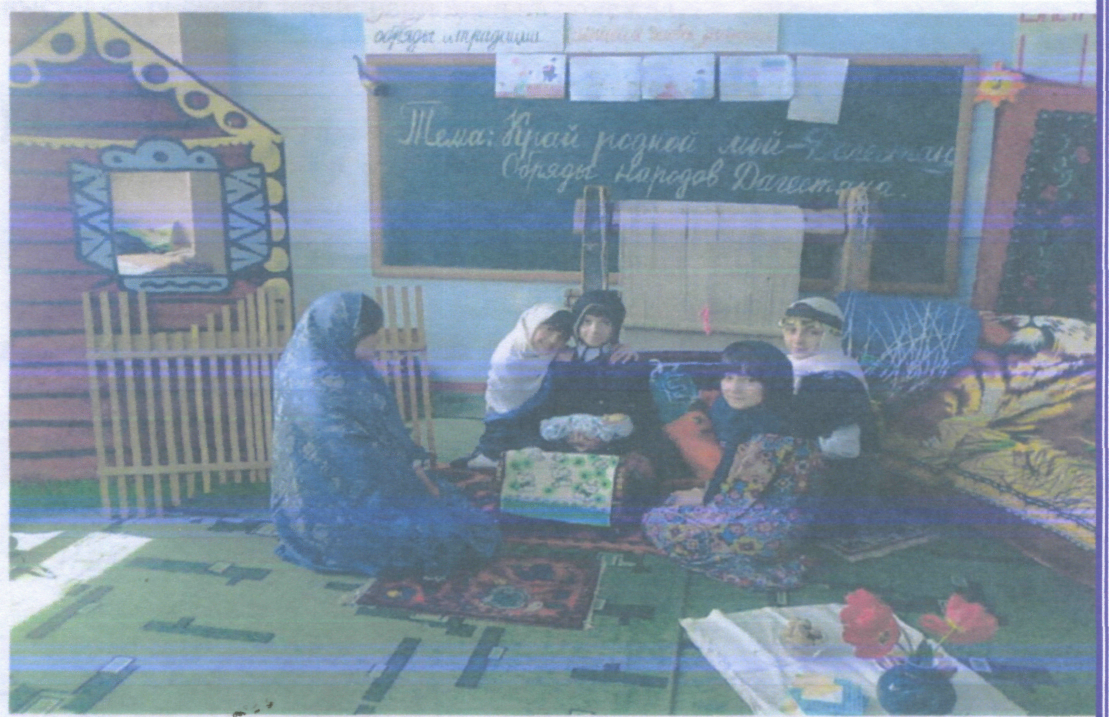 Провела Гамзатова А.З.Тема: Край родной мой - Дагестан. Обычаи и традиции народов Дагестана.Цели: познакомить учащихся с традициями народов Дагестана; закрепить ранее изученные знания ; развить чувство любви к Родине, к дагестанским обычаям, воспитать чувство патриатизма и интернациолизма.Оформление: портрет дагестанского поэта Р. Гамзатова, книжная выставка, рисунки детей, национальная одежда. Ход урока.I. Орг. момент. Сообщение темы и цели урока. (На доске эпиграф.) -Чтение стихотворения Р. Гамзатова.Дагестан, все, что люди мне дали, Я по чести с тобой разделю, Я свои ордена и медали На вершины твои приколю.Посвящу тебе звонкие гимныИ слова, превращенные в стих,Только бурку лесов подари мнеИ папаху вершин снеговых!-Дагестан страна, мужественных трудолюбивых, достойных людей. Мир и радость вам живущие В вашу честь горит закат, Ради вас в горах шумят Реки и ручьи бегущие. Учитель. Объясняет тему урока.Дагестан - один из самых уникальных регионов не только в России, но и всего мира. В нашей республике проживают 30 больших и малых народностей. Наиболее крупные из них: аварцы, даргинцы, лезгины, табасаранцы, кумыки, лакцы, агульцы, рутулцы.Дагестан - страна гор. В Дагестане есть писатели и поэты, которые прославили Дагестан. Основоположник даргинской поэзии Омарла Батырай учитель, духовный наставник имама Шамиля. Шейх Магомед Ярагский . Народный поэт Дагестана Расул Гамзатов.Расул Гамзатов родился 8 сентября 1923 года. А умер в 2003 году . весь этот год посвящен ему и его стихам. Он в своих стихах пишет о традициях и обычаях Дагестана.Вот ваш класс это как одна дружная семья у которой есть свои правила и дисциплина. Вы все разной национальности, но дружите между собой. Главное быть честным, добрым , отзывчивым человеком. У каждой национальности есть свои обычаи и традиции которые вы соблюдаете.А какие обычаи вы знаете?Ответы детей.Каждый обычай очень интересен и красив. Ведь из года в год они исчезают, поэтому
мы с вами подрастающее поколение должны их помнить и уважать.Ведь народ придумывает притчи.Притча 1. (учитель) В Дагестане бытует притча о всаднике, который вёз народам мира языки. В мешке их было множество. Пересекая горы споткнулся усталый конь , а мешок случайно зацепился за острую скалу. Вниз по каменным уступам посыпались языки. С тех пор и стали жители Дагестана многоязычны.-	А какие притчи вы ещё знаете? Ведь я же попросила вас чтобы нашли
поинтересовались у своих родителей. Какие они знают притчи.Притча 2. (Марина) О том как сторона жениха чтобы посвататься к невесте идут с сумкой хлеба и вешают в прихожей. Если сторона невесты согласна, то они берут хлеб, а если нет как есть остаётся. Притча 3. Мать ища сыну хорошую чистоплотную девушку невесту пошла на хитрость. Онапросила остатки муки, на разделочной доске если девушки несли остатки означало чтог-' она грязнуля и не брали её в жёны. А если было чисто всё то такую девушку брали вжёны.-	Ребята, а какие пословицы вы знаете о Дагестане, о труде дагестанского народа./. Уважай стариков: и сам будешь стар.2. Любящий свою мать - не обидит и чужую. Добро добром ответишь - молодец, на зло добром ответишь- ты мудрец.Молодцы, а как вы понимаете смысл этих пословиц?Славные у нас традиции добрые и мудрые. У каждого народа свои обычаи, но и
есть у них и что-то общее- великое желание помогать людям, жить с широко
открытой душой.Сейчас ребята покажут инсценировку.1) Инсценировка  обычая «Как невеста выбрала жениха по папахе» сцена  №1Мать (Залина)-Что это за папахи у нас во дворе? Дочь.-	Ой, мама что это значит. Мать.-Доченька, я догадалась : это же к тебе женихи сватаются! Дочь. -Женихи? А где же они сами? Мать.-	Это наш старый обычай: кидать папаху во двор к невесте. Ну давай посмотри.
Дочь.-Наверное хозяин этой папахи толстый и неуклюжий. Нет мама, нет! А эта кепка,как аэродром. Я не хочу ни за одного из них. Моё сердце занято другим человеком.Мать.-Ну, что ты, дочь моя, ты же знаешь что отец тебя не отдаёт за него. Дочь.-Папа не поступит так со мной! Мать.-Собираешься идти против векового адата? Даже отец не решает твою судьбу. У нас    в роду самый старейший твой дед.Вот мы показали обычай. Ведь на самом деле дети не могут ослушаться своих    родителей, должны уважать их мнение.Сейчас покажем ещё одну инсценировку обычая воровства невесты.  Инсценировка
«Обычая воровства невесты. »№2Жених: Друзья мои мне нужны ваша помощь. Мою невесту Сапият хотят выдать за другого.*Друзья: Не бывать*этому? Исмаил, ты не переживай, мы всегда с тобой и твоя Сапият другому не достанется. Жених: Спасибо, друзья!Сцена №2.На роднике девочки разговаривают о женихах. Вдруг послышался чей-то голос     зовущий Сапият.Голос старушки Маржанат.-Сапият, доченка помоги мне, пожалуйста...-Сапият.-Ой, это же голос тёти Маржанат. Иду тётушка.Сапият ищет откуда доносится голос тётушки. В это время друзья жениха похищают    её.Подружка 1.-Сапият, где ты? Кажется я догадалась. Девочки Сапият похитили. Подружка 2.Что же мы теперь её маме скажем? (Жених исполняет песню « По горным   дорогам».)В Дагестане считается позором когда семья жениха не приходит в дом невесты    просить её руки и согласии после того как их сын украл то есть ищут способ   примирения т.е. маслиат.Маслиат - форма примирения. Раздор -ссора, вражда. Инсценировка обыча примирения.Мать жениха.-Мир вашему дому, уважаемые! Отец жениха. -Ассаламу алейкум!                                            Мать невесты.-Проходите гости дорогие. Наши ворота всегда открыты для таких людей как вы.Отец невесты.-Садись дорогой друг Абдулла. Ты у меня редкий гость .С чем пожаловал. Отец   жениха.-Асхаб Муминат мы пришли к вам с новостью, которая вас немного огорчит. Мать   невесты:-Что за новость говори же, что случилось. Мать жениха:-Наш сын Исмаил похитил вашу дочь Сапият. Мать невесты:-Как это похитил? Не может быть такого. Отец невесты:-	С этого дня она не войдёт в этот дом. И у меня нет дочери по имени Сапият!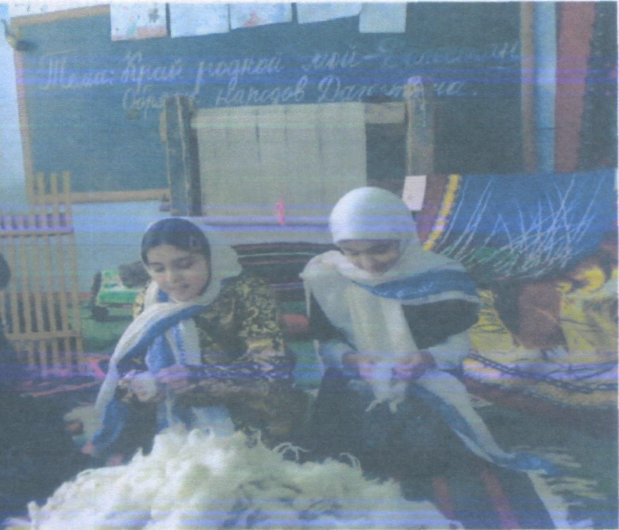 - Невеста с подружками чистит шерсть и напевают.-Далай,далай, далалай,С нами вместе напевай: Дагестан наш горный край.(Девочки чистят шерсть и поют, а в это время мать невесты Муминат хочет взять   воды, но видит что все кувшины пусты и начинает кричать на свою дочь Сапият и  отправляет её за водой.)Бабушка:-Спасибо, Аминат. Приходите сегодня к нам на мавлид в честь наречения именем ребёнка. Всем соседям сообщите эту хорошую новость!2-я соседка.Говорит пожелание на кумыкском языке. 3 -я соседка.Пожелание на азербайджанском и табасаранском языках. 4- соседка. (Приходит позже всех.)-Мир вашему дому! Как светло стало в доме. Сразу видно что появился ребёнок в доме. Пусть он растёт здоровым, крепким ребёнком. Дай Аллах чтобы уважал и почитал старших.(Родня и соседи идут на мавлид. Идут с подарками и поздравляют родителей.) Бабушка:-Ты мой внучек золотой, сейчас придёт мулла и именем тебя наречёт. По обычаю мулла должен в ухо ребёнка прокричать его имя и прочитать молитву.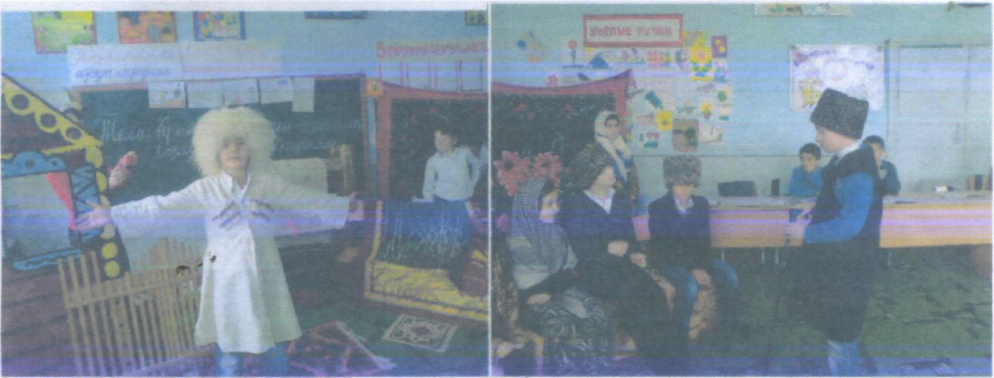 Мулла приходит и говорит имя в ухо и желает ему добрые и хорошие слова. Бабушка:-Сейчас я внука своего в люльку уложу чтобы сны ему снились только хорошие и ангелы охраняли его покой. Сапият, доченька покачай люльку.